McNEIL GOLF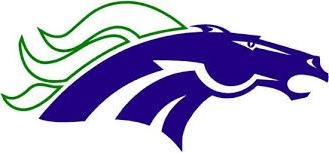 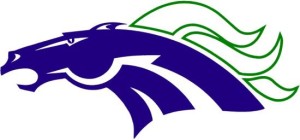                                       IMPORTANT INFORMATION FORPOTENTIAL McNEIL HIGH SCHOOL GOLFERS2023***If you are interested in trying-out for the McNEIL GOLF TEAM:-You must have a PHYSICAL and UIL/RRISD PAPERWORK completed before the try-out.    (Forms available on the RRISD home website:  A-Z Index→Athletics→Online Forms)* BOYS TRY-OUTS will be held on August 2 and 3 (W-TH),* GIRLS TRY-OUTS will be held on August 8 and 9 (T-W).  Competitors will play 9 holes of stroke play each day, for a 18-hole total score to determine who     makes the team (do not let this turn you away from trying out- there is still potential for beginners/entry    level players to make the team). Tee-times at approx. 2:30-3:00pm. Players must provide own transport   to/from try-outs.*Proper golf attire (collared shirt, no blue jeans, etc.) is required.   Players must walk and carry/push-cart their own bag (no caddies). *Hydrate properly PRIOR to try-outs- players should bring water bottles.-TRY-OUTS will be held at BALCONES COUNTRY CLUB –                                               Front 9 holes, BOYS-BLUE tees, GIRLS-GREEN tees *Players must wear a COLLARED SHIRT-if you make the team, you will need several.-Things you can do over the summer to help you:    *Practice/play as much as possible    *Take lessons (call local courses and driving ranges for info)    *Learn the rules/etiquette of golf.    *Improve your conditioning/flexibility/strength  **Work on SHORT GAME (putting, chipping, pitching, sand shots, etc.)  **Play in as many Summer TOURNAMENTS as possible***SUGGESTED PLAN FOR SUMMER TOURNAMENTS:       BEGINNING PLAYER: play in City of Austin tournaments                                                            (www.austintexas.gov/department/junior-golf)                                                            Beltway Tour tournaments (www.beltwayjgt.com)                                                          *STPGA Junior Links events (9-hole entry-level tournaments-                                                                                                             www.stpgajuniorgolf.com)       INTERMEDIATE PLAYER: play in City of Austin tournaments, Beltway Tour tournaments,                                                       *STPGA Junior Tour Tournaments (www.stpgajuniorgolf.com),       ADVANCED PLAYER: play in City of Austin tournaments, STPGA Junior Tour/Prestige events, and                                                           State/National qualifiers and tournaments.MHS GOLF COACH: MATT HOOVER      Cell phone #: 512-658-8395      Email: matt_hoover@roundrockisd.org      www.mcneilgolf.com